Nafn: 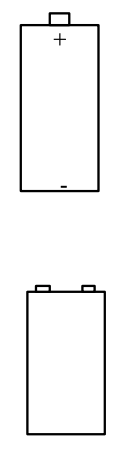 Tilgangur verkefnisins er að læra spennu og straummælingu. Veljið rétt tákn úr felligluggunum.Hvert er einingatáknið fyrir spennu ? Hvert er einingatáknið fyrir straum ? Hvert er einingatáknið fyrir viðnám ? Hvert er formúlutáknið fyrir spennu ? Hvert er formúlutáknið fyrir straum ? Hvert er formúlutáknið fyrir viðnám ? Hver er formúlan fyrir Ohmslögmálið ? Spennumæling. Stilltu mælinn þannig að þú getir mælt jafnspennu. DC volt. Taktu 1,5 V rafhlöðu og mældu spennu hennar með tvo aukastafi.(Ekki gleyma einingunni)            Spenna: Framkvæmdu sömu mælingu á 9 V rafhlöðu með tvo aukastafi. Athugaðu að þú verður að aðgæta merkingar fyrir + og - . (Ekki gleyma einingunni)            Spenna = Straummæling. Þegar straumur er mældur verður í lang flestum tilfellum að rjúfa straumrás og tengja mælinn þannig að straumurinn, sem á að mæla, fari í gegnum hann. Sjá mynd. Þetta er nefnt að raðtengja. Tengt er úr plús (+) á spennugjafa í mótstöðu, frá mótstöðu í plús (+) á straummæli og frá mínus (-) á mæli í mínus (-) á spennugjafa. Oftast eru fjölsviðsmælar þannig gerðir að þeir mæla aðeins lítinn straum. Mælt í milliamperum (kannski upp í nokkur hundruð mA). Margir mælar eru samt þannig byggðir að þeir geta mælt meiri straum (10-20A), en þá verður að stilla þá og tengja á vissan hátt. 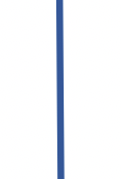 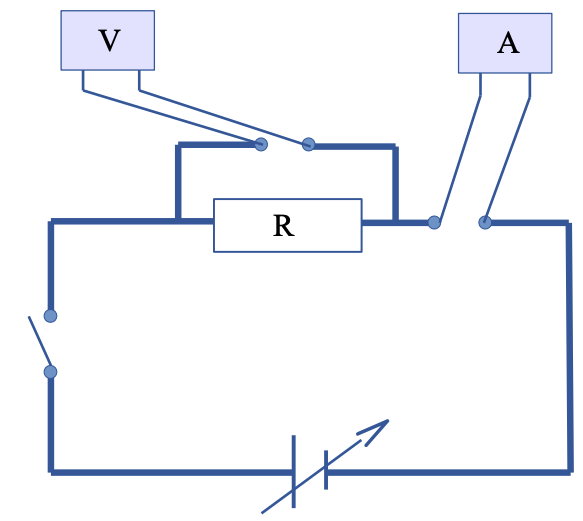 Straummæling. (framhald)Það þarf að sýna sérstaka gætni þegar ampermælar eru tengdir, þar sem sú hætta er fyrir hendi að of mikill straumur fari í gegnum þá og eyðileggi. Oft er þó var (öryggi) í þeim sem rýfur straumrásina ef straumur er of mikill. Það er góður siður þegar mælt er með ampermæli að stilla hann alltaf á hæsta mælsvið fyrst og færa svo mælisviðið neðar eftir fyrsta álestur. Verkefni:1. Settu jafnspennugjafa í samband og stilltu spennuna á 12 V. 2. Tengdu eins og mynd sýnir, nema ekki tengja plús við spennugjafann.     Mótstaðan R á að vera 47 Ω 3. Stilltu mælinn fyrir mesta straum ( sennilega 250 til 500 mA ) 4. Taktu lausu snúruna og tengdu við spennugjafan og fylgstu með mælinum. Ef mælirinn tekur         snöggt viðbragð, skaltu taka fljótt úr sambandi aftur, því að þá er eitthvað í ólagi. Kennnari þarf       að yfirfara tenginguna. 5. Ef allt er eðlilegt, þá lest þú strauminn og athugar hvort þú getir valið lægra mælisvið. 6. Skráðu niðurstöðuna í töflu hér fyrir neðan. Endurtaktu mælinguna með hinum þremur     viðnámunum og skráðu í töflu.Hvað segja þessar mælingar þér ?Hvernig gekk þér að leysa þetta verkefni. Hvernig gekk að tengja, hvað var erfitt og svo framvegis.SpennaMótstaða (Viðnám)StraumurReiknið strauminn12V47 Ω12V100 Ω12V330 Ω12V820 Ω